Uttar Ganga Power Company Limited(Subsidiary Company of Nepal Electricity Authority)Durbar Marg, Kathmandu, NepalTel:01-4153239 , E-mail: ugpcl@nea.org.npNotice for Request for Proposals (RFP)(Date of Publication: December 22, 2019)Contract Identification Number: UGPCL-ICB-076/077-01Uttar Ganga Power Company Limited (UGPCL) has shortlisted the following Consultants/Joint Ventures of Consultants as per the notice of invitation for Expression of Interest (EoI) published in the Rising Nepal and official website of PPMO (www.bolpatra.gov.np/egp) on  April 12, 2019 (2075/12/29 B.S.) for “Review of Feasibility Study Report, Preparation of Detailed Engineering Design and Bidding Documents for Project Construction” of Uttar Ganga Storage Hydroelectric Project (828 MW) in Baglung district of Nepal. 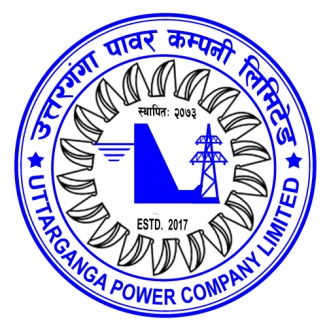 The shortlisted consultants are requested to collect Request for Proposals (RFP) from Office of Uttarganga Power Company Limited, NEA Head Office, Durbar Marg, Kathmandu, Nepal. Proposals must be submitted on or before 12:00 hours Nepalese Standard Time 4 February, 2020. If the deadline of proposals submission specified herein falls on a government holiday, the deadline shall be extended automatically to the next working day at the same time. The details are given in RFP.